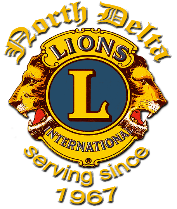             NORTH DELTA LIONS  50/50 FUNDRAISER EVENT 2020"The North Delta Lions Club have been helping people in our community for over 50 years. Since 2015, we have added Ladner to our serving area. Due to COVID-19 we have had to cancel our major fundraising events. The need for assistance in our communities has not diminished but rather increased.We are holding a 50-50 draw to help raise funds. With the community’s support of this initiative, our work in North Delta and Ladner can continue.”Raffle will take place from October 1, 2020 to November 30, 2020Draw date:  December 4 2020 at 11760-88 Avenue, Delta at 2:00 p.mWe will accept cheques or e-transfers for payment.  No Cash Please.Email completed form with e-transfer payment to:  50-50.Raffle@northdeltalions.orgor mail cheques payable to:  North Delta Lions Club c/o 11760-88th Avenue, Delta BC V4C 3C5BC Gaming Event License #126823Total tickets for Sale: 100 at 1 for $10.00 and 2850 at 3 for $20.00Winners consent to the release of their name by the licenseeTicket purchasers must be 19 years of age or olderPurchasers must be a resident of British ColumbiaMembers of the North Delta Lions and their spouse/partner will not be eligible to purchase tickets for the raffleONE FORM PER PERSON - PLEASE PRINT CLEARLY WHEN COMPLETING THE FORM BELOW  NAME:  PHONE NUMBER:   ADDRESS  CITY    POSTAL CODE    YOU MUST ENTER AN EMAIL ADDRESS    NUMBER OF TICKETS AT 1 TICKET FOR $10.00    TOTAL AMOUNT    NUMBER OF SETS OF 3 TICKETS FOR $20.00       TOTAL AMOUNT                                                                                                        TOTAL AMOUNT PAID   